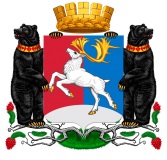 Камчатский крайАдминистрация городского округа «поселок Палана»ПОСТАНОВЛЕНИЕ19.04.2021 № 86О внесении изменений в постановление Администрации городского округа «поселок Палана» от 09.12.2015 №171 «Об утверждении муниципальной программы «Развитие культуры в городском округе «поселок Палана»В соответствии с Уставом городского округа «поселок Палана» и в целях повышения эффективности реализации и уточнения мероприятий муниципальной программы «Развитие культуры в городском округе «посёлок Палана»,АДМИНИСТРАЦИЯ ПОСТАНОВЛЯЕТ:Внести изменение в постановление Администрации городского округа «поселок Палана» от 09.12.2015 №171 «Об утверждении муниципальной программы «Развитие культуры в городском округе «поселок Палана», изложив приложение в редакции согласно приложению к настоящему постановлению. 	2. Настоящее постановление вступает в силу после его официального обнародования.3. Контроль исполнения настоящего постановления оставляю за собой.Первый заместитель Главы Администрациигородского округа «поселок Палана» 	А.А. УльяновПриложение к постановлениюАдминистрации городского округа«поселок Палана»от 19.04.2021 № 86Муниципальная программа«Развитие культуры  в городском округе «поселок Палана»»П А С П О Р Т муниципальной программы «Развитие культуры в городском округе «поселок Палана»»(далее – Программа)П А С П  О Р ТПодпрограммы 1«Организация и проведение культурно-массовых мероприятий в городском округе «поселок Палана»П А С П О Р Т Подпрограммы 2«Организация досуга населения» Общая характеристика сферы реализации Программы,основные проблемы и перспективы развитияОтрасль культуры городского округа «поселок Палана» объединяет следующие направления деятельности: организация и проведение культурно-массовых мероприятий, сохранение и развитие традиционной народной культуры, организация досуга населения.Одной из приоритетных задач в области культуры является сохранение и поддержка традиционной народной культуры и любительского искусства, как фактора сохранения единого культурного пространства в многонациональном российском государстве. На сохранение и поддержку народного творчества, организацию досуга населения городского округа направлена деятельность учреждений культурно-досугового типа.Сеть  муниципальных учреждений культуры городского округа «поселок Палана» представлена муниципальным автономным учреждением городского округа «поселок Палана» МАУ «Центр культуры и досуга городского округа «поселок Палана».Жители городского округа могут развивать свои творческие способности в действующих при Центре культуры и досуга клубных формированиях. На конец 2020 года количество клубных формирований составило 8 (из них любительских объединений – 4) с числом участников 68 человек.    Важнейшей задачей отрасли культуры является сохранение исторически самобытной культуры коренных малочисленных народов Севера. С этой целью проводятся национальные праздники, организуются выставки декоративно-прикладного творчества.Большое внимание уделяется организации и проведению культурно-массовых мероприятий. Реализация Программы к 2023 году позволит улучшить материально-техническую базу учреждения культуры, создать условия, обеспечивающие равный и свободный доступ населения ко всему спектру культурных благ, повысить среднюю заработную плату работников культуры до 100 % от среднемесячной заработной платы по Камчатскому краю по экономике.Цели, задачи Программы, сроки и механизмы ее реализацииГлавной целью Программы является обеспечение равного доступа населения к культурным ценностям и участию в культурной жизни, реализация творческого потенциала населения городского округа «поселок Палана».Достижение данной цели предполагается посредством решения двух взаимосвязанных и взаимодополняющих задач, отражающих установленные полномочия муниципальных  органов власти в сфере культуры.Задача 1. Создание условий для организации массового отдыха, досуга и обеспечения жителей городского округа  услугами  культуры.Решение данной задачи будет обеспечено посредством осуществления подпрограммы «Организация и проведение культурно-массовых мероприятий в городском округе «поселок Палана», включающей основные мероприятия, направленные на проведение культурно-массовых мероприятий,  посвященных значимым событиям региональной, отечественной и мировой культуры, а также мероприятий по развитию  учреждений культуры.Задача 2.  Обеспечение доступа населения городского округа «поселок Палана» к культурным благам и участию в культурной жизни.Решение этой задачи будет обеспечено посредством осуществления Подпрограммы 2 «Организация досуга населения», которая включает основные мероприятия, направленные на поддержку и развитие разнообразных видов и форм традиционной народной культуры, творческих инициатив в области художественного самодеятельного творчества и обеспечение доступа граждан к участию в культурной жизни.Программа реализуется сроком с 2016 по 2023 годы.Управление Программой осуществляется ответственным исполнителем Программы – отделом образования, социальной защиты, культуры и спорта Администрации городского округа «поселок Палана» в пределах установленной компетенции.Механизмами реализации Программы являются:	а) комплексность, достижение цели Программы предполагается  через всю сеть учреждений культуры, расположенных в городском округе «поселок Палана» и предоставляющих услуги в сфере культуры. Такой подход позволяет эффективно использовать ресурсы, обмениваться лучшими практиками, создавать максимальные возможности для развития культуры;	б) взаимодействие с потребителями услуг в сфере культуры, важным ресурсом успеха Программы должно стать улучшение качества услуг, предоставляемых учреждениями культуры, их востребованность населением городского округа «поселок Палана»;	в) финансовые стимулы, новые финансово-экономические механизмы, устанавливающие зависимость объемов финансирования от качества и результативности оказания услуг, предоставляющие учреждениям культуры больше самостоятельности в финансово-экономической сфере, стимулируют рост качества оказываемых услуг и эффективности деятельности учреждений культуры;	г) развитие обратной связи, широкое использование инструментов объективной, независимой оценки качества оказываемых услуг в сочетании с расширением общественного участия в управлении посредством мониторинга востребованности услуг учреждений культуры и их качества, инструментов информационной прозрачности (сайты, публичные доклады, отчёты).В процессе реализации Программы ответственный исполнитель осуществляет следующие полномочия:- организует реализацию Программы;- несет ответственность за достижение показателей (индикаторов) Программы, а также конечных результатов ее реализации;- готовит предложения о внесении изменений в Программу;- запрашивает у соисполнителей сведения, необходимые для проведения мониторинга и подготовки годового отчета;- готовит совместно с соисполнителями  Программы годовой отчет о ходе реализации и об оценке эффективности Программы.Обобщенная характеристика основных мероприятий            Достижение цели и решение задач Программы осуществляются путем скоординированного выполнения комплекса взаимоувязанных по срокам действий, c учетом анализа проблем, стоящих перед сферой культуры городского округа «поселок Палана», в соответствии с направлениями, обозначенными в концепции Программы. Объемы финансирования рассчитаны с учетом этапов реализации Программы по следующим направлениям:             1. Организация и проведение культурно-массовых мероприятий. Реализация мероприятий  позволит  увеличить число жителей городского округа «поселок Палана» удовлетворенных качеством проводимых культурно-массовых мероприятий. 2. Предоставление субсидий  автономному учреждению.  Реализация мероприятий муниципальным учреждением культуры посредством оказания  муниципальных услуг в соответствии с муниципальным заданием позволит: - увеличить число посетителей и количество мероприятий;- расширить тематическую направленность проводимых мероприятий; - разнообразить направления деятельности творческих коллективов.  4. Объем и источники финансирования муниципальной программыФинансирование мероприятий Программы осуществляется за счет средств бюджета Камчатского края и бюджета городского округа «поселок Палана».Потребность в финансовых ресурсах на реализацию мероприятий Программы в 2020-2023 годах определена в объеме 140924,21284 тыс. рублей, в том числе по годам:Таблица 2.тыс. рублейОбъем финансирования мероприятий Программы за счет средств муниципального  и краевого бюджетов ежегодно уточняется, исходя из результатов выполнения Программы.Сведения о целевых индикаторах (показателях результативности) приведены в приложении № 2 к программе.5. Методика оценки эффективности муниципальной  программыВыполнение каждого целевого показателя является необходимым условием, а достижение всех индикаторов – достаточным условием успешной реализации муниципальной программы.	  Степень достижения планового значения индикатора (показателя)  муниципальной программы и составляющих ее подпрограмм, рассчитывается по следующим формулам:   – для индикаторов (показателей), желаемой тенденцией развития которых является увеличение значений:СДП i = (Фз i/ Пз i) *100%;   – для индикаторов (показателей), желаемой тенденцией развития которых является снижение значений:СДП i = (Пз i / Фз i) *100%;где:СДП i  – степень достижения планового значения индикатора (показателя) муниципальной программы и составляющих ее подпрограмм;Фз i – фактическое  значение индикатора (показателя) муниципальной программы и составляющих ее подпрограмм,  достигнутое на конец отчетного периода;Пз i – плановое значение индикатора (показателя) муниципальной программы и составляющих ее подпрограмм, достигнутое на конец отчетного периода. Степень реализации муниципальной программы и составляющих ее подпрограмм рассчитывается по формуле:м iСРмп = Ʃ  СДП i / М ii =1           где:СРмп – степень реализации муниципальной программы и составляющих ее подпрограмм  СДП i – степень достижения планового значения индикатора (показателя)  М i – количество индикаторов муниципальной программы и составляющих ее подпрограмм           При использовании данной формулы, в случае если СДП i больше 1, значение СДП i принимается равным 1.Степень соответствия запланированному уровню затрат оценивается для муниципальной программы в целом как отношение фактически произведенных в отчетном году расходов на реализацию муниципальной программы к их плановым значениям без учета зарезервированных ассигнований по следующей формуле:СС уз = Ф р / (П р – З ас),где:СС уз – степень соответствия запланированному уровню затрат;Ф р – фактические расходы на реализацию муниципальной программы в отчетном году;П р – плановые расходы на реализацию муниципальной программы в отчетном году.          З ас – зарезервированные ассигнования на реализацию муниципальной программыСтепень выполнения программных мероприятий характеризует долю  реализованных мероприятий:  СВ м = М в / М,где:СВ м – степень выполнения программных мероприятий;М в – количество выполненных мероприятий;М – общее количество мероприятий, запланированных к реализации в отчетном году.	Эффективность использования средств бюджета сопоставляет выполненные мероприятия и израсходованные финансовые средства:Э ис = СВ м/ СС узгде:Э ис – показатель эффективность использования средств бюджета;СВ м – степень выполнения программных мероприятий;СС уз – степень соответствия запланированному уровню затрат.5.6. Степень реализации контрольных событий  муниципальной программы и составляющих ее подпрограмм оценивается  как доля контрольных событий, выполненных в отчетном году, по следующей формуле:СР кс = КС в / КС,где:СРкс – степень реализации контрольных событий;КСв – количество выполненных контрольных событий, из числа контрольных событий, запланированных к реализации в отчетном году;КС – общее количество контрольных событий, запланированных к реализации в отчетном году.   	 Эффективность   реализации   муниципальной  программы (подпрограммы) оценивается в зависимости от значений степени достижения целей и решения задач муниципальной программы (подпрограммы), степени соответствия запланированному уровню затрат, степени выполнения программных мероприятий, степени реализации контрольных событий муниципальной программы (подпрограммы), как среднее значение, по следующей формуле:ЭР мп= СР мп+ СС уз+ СВ м+ СР кс / 4где:ЭР мп – эффективность реализации муниципальной программы;СР мп – степень реализации муниципальной программы;СС уз – степень соответствия запланированному уровню затрат муниципальной программы (подпрограммы);СВ м  – степень выполнения программных мероприятий;СР кс – степень реализации контрольных событий муниципальной программы (подпрограммы).Эффективность реализации муниципальной программы (подпрограммы) признается высокой, в случае если значение ЭР мп  составляет не менее 0,95.Эффективность реализации муниципальной программы (подпрограммы) признается средней, в случае если значение ЭР мп  составляет не менее 0,90.Эффективность реализации муниципальной программы (подпрограммы) признается удовлетворительной, в случае если значение ЭР мп  составляет не менее 0,80.В случае если значение ЭР мп составляет менее 0,80, реализация муниципальной программы (подпрограммы) признается недостаточно эффективной.6. Анализ рисков реализации муниципальной Программы 	Реализация Программы сопряжена с рисками, которые могут препятствовать достижению запланированных результатов. 	К их числу относятся макроэкономические риски, связанные с возможностями снижения темпов роста экономики и уровня инвестиционной активности. Эти риски могут отразиться на уровне возможностей в реализации наиболее затратных мероприятий Программы, в том числе мероприятий, связанных со строительством, реконструкцией и текущим ремонтом учреждений культуры. 	Экономические риски могут повлечь изменения стоимости предоставления муниципальных услуг (выполнения работ), что может негативно сказаться на структуре потребительских предпочтений населения. 	Риски ухудшения международных или межрегиональных отношений в области культуры и смежных с ней областях могут привести к резкому уменьшению объема информации, получаемой в рамках культурного обмена, а также снижению возможностей в проведении культурных мероприятий, проводимых в рамках гастрольной деятельности. 	Техногенные и экологические риски, связанные с возникновением крупной техногенной или экологической катастрофы могут привести к отвлечению средств от финансирования Программы в пользу других направлений развития городского округа «поселок Палана». Имеющие место риски финансовой необеспеченности связаны с недостаточностью бюджетных средств на реализацию Программы. Эти риски могут привести к не достижению запланированных результатов, нарушению сроков выполнения мероприятий, отрицательной динамике показателей. 	Способами ограничения финансовых рисков выступают меры:1) ежегодное уточнение объемов финансовых средств, предусмотренных на реализацию мероприятий Программы;2) определение приоритетов для первоочередного финансирования.К числу частично управляемых рисков относится дефицит в отрасли культуры высококвалифицированных кадров для внедрения программно-целевых методов и механизмов управления, ориентированных на результат. 	В целях управления указанными рисками в процессе реализации Программы предусматривается:1) формирование эффективной системы управления Программой, проведение мониторинга (оценки эффективности) выполнения Программы, регулярного анализа и, при необходимости, ежегодной корректировки показателей (индикаторов), а также мероприятий Программы;2) перераспределение объемов финансирования в зависимости от динамики и темпов достижения поставленных целей и задач;3) планирование реализации Программы с применением методик оценки эффективности бюджетных расходов, достижения целей и задач программыПриложение 1 к муниципальной программе«Развитие культурыв городском округе «поселок Палана» Приложение 2 к муниципальной программе«Развитие культуры в городском округе «поселок Палана»» Сведенияо целевых индикаторах (показателях) муниципальной программы «Развитие культуры в городском округе «поселок Палана»Приложение 3 к муниципальной программе«Развитие культурыв городском округе «поселок Палана» Сведенияоб основных мерах правового регулирования в сфере реализации муниципальной программы«Развитие культуры в городском округе «поселок Палана» Приложение 5 к муниципальной программе«Развитие культуры в городском округе «поселок Палана»Приложение 6 к муниципальной программе«Развитие культуры в городском округе «поселок Палана» Перечень контрольных событий, реализации основных мероприятий подпрограммы муниципальной программы «Развитие культуры в городском округе «поселок Палана»Приложение 7 к муниципальной программе«Развитие культуры в городском округе «поселок Палана»Прогнозсводных показателей муниципальных заданий на оказание муниципальных услуг (выполнение работ) муниципальными учреждениями в рамках муниципальной программы «Развитие культуры в городском округе «поселок Палана»Муниципальный заказчик ПрограммыАдминистрация городского округа «поселок Палана».   Ответственный исполнитель ПрограммыОтдел образования, социальной защиты, культуры и спорта Администрации городского округа «поселок Палана».Исполнители программы Отдел образования, социальной защиты, культуры и спорта Администрации городского округа «поселок Палана», Муниципальное автономное учреждение «Центр культуры и досуга городского округа «поселок Палана».Подпрограммы Программы1. Организация и проведение культурно-массовых мероприятий в городском округе «поселок Палана».2. Организация досуга населения.Цели Программы1. Обеспечение равного доступа населения к культурным ценностям и участию в культурной жизни, реализация творческого потенциала населения городского округа «поселок Палана».2. Создание благоприятных условий для устойчивого развития сферы культуры, системы управления в сфере культуры и реализации программных мероприятий.Задачи Программы1. Обеспечение доступа населения городского округа «поселок Палана» к культурным благам и участию в культурной жизни.2. Создание условий для сохранения и развития кадрового и творческого потенциала сферы культуры; создание условий для повышения качества услуг в сфере культуры и условий их оказания.Целевые индикаторы и показателиПрограммы- увеличение количества посещений населением учреждений культуры;- повышение уровня удовлетворенности жителей городского округа «поселок Палана» качеством предоставления  муниципальных услуг в сфере культуры; - увеличение средней заработной платы работников муниципальных учреждений культуры городского округа «поселок Палана».Этапы и сроки реализацииПрограммы Программа реализуется одним этапом с 2016 по 2023 годыОбъемы и источники бюджетных ассигнованийПрограммыОбъем бюджетных ассигнований на реализацию Программы в 2020-2023 гг составляет 140924,21284 тысяч рублей, в том числе по годам:2020 год – 35302,67284 тысяч рублей; 2021 год – 35200,00000 тысяч рублей;2022 год – 35210,77000 тысяч рублей;2023 год –  35210,77000 тысяч рублей;По источникам финансирования Программы денежные средства распределяются следующим образом:Местный бюджет – 140207,54984 тысяч рублей, в том числе по годам:2020 год – 34787,40984 тысяч рублей;   2021 год –  35200,00000 тысяч рублей;   2022 год –  35110,07000 тысяч рублей;   2023 год –  35110,07000 тысяч рублей; Краевой бюджет – 716,6630 тысяч рублей, в том числе по годам:2020 год – 515,26300 тысяч рублей;   2021 год –  0,00000 тысяч рублей;   2022 год –  100,70000 тысяч рублей;   2023 год –  100,70000  рублей;   Ожидаемые результаты реализацииПрограммы- создание условий для доступности  различных категорий граждан городского округа «поселок Палана» к культурным ценностям и информационным ресурсам;- создание условий для укрепления материально-технической базы учреждений культуры;- создание  условий для улучшения качества культурно-досугового обслуживания населения;- создание условий для доступности участия населения в культурной жизни, развития самодеятельного художественного творчества;- создание благоприятных условий для развития одаренных детей и молодежиОтветственный исполнитель Подпрограммы 1Отдел образования, социальной защиты, культуры и спорта Администрации городского округа «поселок Палана»Участники Подпрограммы 1Муниципальное автономное учреждение «Центр культуры и досуга городского округа «поселок Палана»Цели Подпрограммы 1Обеспечение равного доступа населения к культурным ценностям и участию в культурной жизни, реализация творческого потенциала населения городского округа «поселок Палана»Задачи Подпрограммы 11. Обеспечение доступа населения городского округа «поселок Палана» к культурным благам и участию в культурной жизни.2. Создание условий для организации массового отдыха, досуга и обеспечения жителей городского округа  услугами  культурыЦелевые индикаторы и показателиПодпрограммы 1- увеличение количества посещений населением учреждений культуры;- повышение уровня удовлетворенности жителей городского округа «поселок Палана» качеством предоставления  муниципальных услуг в сфере культуры; Этапы и сроки реализацииПодпрограммы  1Программа реализуется одним этапом с 2016 по 2023 годыОбъемы и источники бюджетных ассигнований Подпрограммы 1Объем бюджетных ассигнований на реализацию Подпрограммы 1 в 2020-2023 гг составляет 7273,64233 тысяч рублей, в том числе по годам:2020 год – 2052,10233 тысячи рублей; 2021 год – 1600,00000 тысяч рублей;2022 год – 1810,77000 тысяч рублей;2023 год –  1810,77000 тысяч рублей.По источникам финансирования Подпрограммы 1 денежные средства распределяются следующим образом:Местный бюджет – 6556,97933 тысячи рублей, в том числе по годам:2020 год – 1536,83933 тысяч рублей;   2021 год – 1600,00000 тысяч рублей;   2022 год – 1710,07000 тысяч рублей;   2023 год –  1710,07000 тысяч рублей. Краевой бюджет –    716,66300 тысяч рублей, в том числе по годам:2020 год – 515,26300 тысяч рублей;   2021 год –  0,00000 тысяч рублей;   2022 год – 100,70000 тысяч рублей;   2023 год –   100,70000 рублей.   Ожидаемые результаты реализацииПодпрограммы 1- создание условий для доступности  различных категорий граждан городского округа «поселок Палана» к культурным ценностям и информационным ресурсам;- создание условий для укрепления материально-технической базы учреждений культуры;- создание  условий для улучшения качества культурно-досугового обслуживания населения;- создание условий для доступности участия населения в культурной жизни, развития самодеятельного художественного творчества;- создание благоприятных условий для развития одаренных детей и молодежиОтветственный исполнитель Подпрограммы 2Отдел образования, социальной защиты, культуры и спорта Администрации городского округа «поселок Палана»Участники Подпрограммы 2Муниципальное автономное учреждение «Центр культуры и досуга городского округа «поселок Палана»Цели Подпрограммы 2Создание благоприятных условий для устойчивого развития сферы культуры, системы управления в сфере культуры и реализации программных мероприятийЗадачи Подпрограммы 2- создание условий для сохранения и развития кадрового и творческого потенциала сферы культуры;- создание условий для повышения качества услуг в сфере культуры и условий их оказанияЦелевые индикаторы и показателиПодпрограммы 2- увеличение средней заработной платы работников муниципальных учреждений культуры городского округа «поселок Палана»Этапы и сроки реализацииПодпрограммы 2Программа реализуется одним этапом с 2016 по 2023 годыОбъемы и источники бюджетных ассигнованийПодпрограммы 2Объем бюджетных ассигнований на реализацию Программы 2 в 2020-2023 гг составляет 133650,57051 тысяч рублей, в том числе по годам:2020 год – 33250,57051 тысяч рублей; 2021 год – 33600,00000 тысяч рублей;2022 год – 33400,00000 тысяч рублей;2023 год –  33400,00000 тысяч рублей;По источникам финансирования Подпрограммы 2 денежные средства распределяются следующим образом:Местный бюджет – 133650,57051 тысяч рублей, в том числе по годам:2020 год -  33250,57051 тысяч рублей;   2021 год – 33600,00000 тысяч рублей;   2022 год – 33400,00000 тысяч рублей;   2023 год –  33400,00000 тысяч рублей; Краевой  бюджет – 0,00000 рублей, в том числе по годам:2020 год – 0,00000 рублей;   2021 год –  0,00000 рублей;   2022 год –  0,00000 рублей;   2023 год –  0,00000 рублей.   Ожидаемые результаты реализацииПодпрограммы 2- создание условий для привлечения в отрасль культуры высококвалифицированных кадров, в том числе молодых специалистов;Источник финансированияВсего2020год2021 год2022 год2023 годКраевой бюджет716,66300515,263000,00000100,70000100,70000Местный бюджет140207,5498434787,4098435200,0000035110,0700035110,07000Перечень основных мероприятий муниципальной программы «Развитие культуры в городском округе «поселок Палана» Перечень основных мероприятий муниципальной программы «Развитие культуры в городском округе «поселок Палана» Перечень основных мероприятий муниципальной программы «Развитие культуры в городском округе «поселок Палана» Перечень основных мероприятий муниципальной программы «Развитие культуры в городском округе «поселок Палана» Перечень основных мероприятий муниципальной программы «Развитие культуры в городском округе «поселок Палана» Перечень основных мероприятий муниципальной программы «Развитие культуры в городском округе «поселок Палана» Перечень основных мероприятий муниципальной программы «Развитие культуры в городском округе «поселок Палана» Перечень основных мероприятий муниципальной программы «Развитие культуры в городском округе «поселок Палана» Перечень основных мероприятий муниципальной программы «Развитие культуры в городском округе «поселок Палана» №
п/пНаименование  основного мероприятияОтветственный исполнительСрокСрокСрокОжидаемый непосредственный результат
(краткое описание)Последствия не реализации основного мероприятияСвязь с показателями  (индикаторами) муниципальной программы
 подпрограммы)                               номер индикатора   (Приложение 1)№
п/пНаименование  основного мероприятияОтветственный исполнительначала реализацииначала реализацииокончания реализацииОжидаемый непосредственный результат
(краткое описание)Последствия не реализации основного мероприятияСвязь с показателями  (индикаторами) муниципальной программы
 подпрограммы)                               номер индикатора   (Приложение 1)1234456781.Основное мероприятие 1.3.                                                                 Мероприятия, посвященные календарным, памятным датам России, Камчатского краяОтдел образования, социальной защиты, культуры и спорта202020202023-создание условий для доступности различных категорий граждан городского округа «поселок Палана» к культурным ценностям и информационным ресурсам;-создание условий для укрепления материально-технической базы учреждений культуры;-создание  условий для улучшения качества культурно-досугового обслуживания населения;-создание условий для доступности участия населения в культурной жизни, развития самодеятельного художественного творчества;- создание благоприятных условий для развития одаренных детей и молодежиОтсутствие развития культуры в городском округе «поселок Палана» Показатели строк 1,2 таблицы приложения 2 к Программе2.Основное мероприятие 1.4.                                      Мероприятия по работе с детьми и молодежьюОтдел образования, социальной защиты, культуры и спорта202020202023-создание условий для доступности различных категорий граждан городского округа «поселок Палана» к культурным ценностям и информационным ресурсам;-создание условий для укрепления материально-технической базы учреждений культуры;-создание  условий для улучшения качества культурно-досугового обслуживания населения;-создание условий для доступности участия населения в культурной жизни, развития самодеятельного художественного творчества;- создание благоприятных условий для развития одаренных детей и молодежиОтсутствие развития культуры в городском округе «поселок Палана» Показатели строк 1,2 таблицы приложения 2 к Программе3.Основное мероприятие 1.5.                         Мероприятия социальной и благотворительной направленностиОтдел образования, социальной защиты, культуры и спорта202020202023-создание условий для доступности различных категорий граждан городского округа «поселок Палана» к культурным ценностям и информационным ресурсам;-создание условий для укрепления материально-технической базы учреждений культуры;-создание  условий для улучшения качества культурно-досугового обслуживания населения;-создание условий для доступности участия населения в культурной жизни, развития самодеятельного художественного творчества;- создание благоприятных условий для развития одаренных детей и молодежиОтсутствие развития культуры в городском округе «поселок Палана» Показатели строк 1,2 таблицы приложения 2 к Программе4.Основное мероприятие 1.6.                Организация встречи традиционной камчатской гонки на собачьих упряжках "Берингия"Отдел образования, социальной защиты, культуры и спорта202120212023-создание условий для доступности различных категорий граждан городского округа «поселок Палана» к культурным ценностям и информационным ресурсам;-создание условий для укрепления материально-технической базы учреждений культуры;-создание  условий для улучшения качества культурно-досугового обслуживания населения;-создание условий для доступности участия населения в культурной жизни, развития самодеятельного художественного творчества;- создание благоприятных условий для развития одаренных детей и молодежиОтсутствие развития культуры в городском округе «поселок Палана» Показатели строк 1,2 таблицы приложения 2 к Программе5.Основное мероприятие 1.7.           Мероприятия, направленные на профилактику наркомании, пропаганду и развитие здорового образа жизниОтдел образования, социальной защиты, культуры и спорта202020202023-создание условий для доступности различных категорий граждан городского округа «поселок Палана» к культурным ценностям и информационным ресурсам;-создание условий для укрепления материально-технической базы учреждений культуры;-создание  условий для улучшения качества культурно-досугового обслуживания населения;-создание условий для доступности участия населения в культурной жизни, развития самодеятельного художественного творчества;- создание благоприятных условий для развития одаренных детей и молодежиОтсутствие развития культуры в городском округе «поселок Палана» Показатели строк 1,2 таблицы приложения 2 к Программе6.Основное мероприятие 1.8.           Участие в региональных, всероссийских конкурсах, проектахОтдел образования, социальной защиты, культуры и спорта202020202023-создание условий для доступности различных категорий граждан городского округа «поселок Палана» к культурным ценностям и информационным ресурсам;-создание условий для укрепления материально-технической базы учреждений культуры;-создание  условий для улучшения качества культурно-досугового обслуживания населения;-создание условий для доступности участия населения в культурной жизни, развития самодеятельного художественного творчества;- создание благоприятных условий для развития одаренных детей и молодежиОтсутствие развития культуры в городском округе «поселок Палана» Показатели строк 1,2 таблицы приложения 2 к Программе7.Основное мероприятие 1.9.           Мероприятия краеведческой направленностиОтдел образования, социальной защиты, культуры и спорта202020202023-создание условий для доступности различных категорий граждан городского округа «поселок Палана» к культурным ценностям и информационным ресурсам;-создание условий для укрепления материально-технической базы учреждений культуры;-создание  условий для улучшения качества культурно-досугового обслуживания населения;-создание условий для доступности участия населения в культурной жизни, развития самодеятельного художественного творчества;- создание благоприятных условий для развития одаренных детей и молодежиОтсутствие развития культуры в городском округе «поселок Палана» Показатели строк 1,2 таблицы приложения 2 к Программе8.Основное мероприятие 1.10.          Оплата услуг  уборки территории мероприятий, завоз и вывоз аппаратуры к месту проведения мероприятий, завоз дровОтдел образования, социальной защиты, культуры и спорта202020202023-создание условий для доступности различных категорий граждан городского округа «поселок Палана» к культурным ценностям и информационным ресурсам;-создание условий для укрепления материально-технической базы учреждений культуры;-создание  условий для улучшения качества культурно-досугового обслуживания населения;-создание условий для доступности участия населения в культурной жизни, развития самодеятельного художественного творчества;- создание благоприятных условий для развития одаренных детей и молодежиОтсутствие развития культуры в городском округе «поселок Палана» Показатели строк 1,2 таблицы приложения 2 к Программе9.Основное мероприятие 1.11.           Строительство многофункционального культурно-досугового центра в городском округе "поселок Палана"Отдел образования, социальной защиты, культуры и спорта202020202023-создание условий для доступности различных категорий граждан городского округа «поселок Палана» к культурным ценностям и информационным ресурсам;-создание условий для укрепления материально-технической базы учреждений культуры;-создание  условий для улучшения качества культурно-досугового обслуживания населения;-создание условий для доступности участия населения в культурной жизни, развития самодеятельного художественного творчества;- создание благоприятных условий для развития одаренных детей и молодежиОтсутствие развития культуры в городском округе «поселок Палана» Показатели строк 1,2 таблицы приложения 2 к Программе10.Основное мероприятие 1.12.                      Мероприятия направленные на профилактику межнациональных конфликтов, сохранение и развитие культуры и языков малочисленных народов СевераОтдел образования, социальной защиты, культуры и спорта202020202023-создание условий для доступности различных категорий граждан городского округа «поселок Палана» к культурным ценностям и информационным ресурсам;-создание условий для укрепления материально-технической базы учреждений культуры;-создание  условий для улучшения качества культурно-досугового обслуживания населения;-создание условий для доступности участия населения в культурной жизни, развития самодеятельного художественного творчества;- создание благоприятных условий для развития одаренных детей и молодежиОтсутствие развития культуры в городском округе «поселок Палана» Показатели строк 1,2 таблицы приложения 2 к Программе11.Основное мероприятие 1.13.                Сохранение и развитие национальной культуры, традиций и обычаев коренных малочисленных народов Севера, Сибири и Дальнего ВостокаОтдел образования, социальной защиты, культуры и спорта202020202023-создание условий для доступности различных категорий граждан городского округа «поселок Палана» к культурным ценностям и информационным ресурсам;-создание условий для укрепления материально-технической базы учреждений культуры;-создание  условий для улучшения качества культурно-досугового обслуживания населения;-создание условий для доступности участия населения в культурной жизни, развития самодеятельного художественного творчества;- создание благоприятных условий для развития одаренных детей и молодежиОтсутствие развития культуры в городском округе «поселок Палана» Показатели строк 1,2 таблицы приложения 2 к Программе12.Основное мероприятие 1.14.          Проведение мероприятий по укреплению материально-технической базыОтдел образования, социальной защиты, культуры и спорта202020202023-создание условий для доступности различных категорий граждан городского округа «поселок Палана» к культурным ценностям и информационным ресурсам;-создание условий для укрепления материально-технической базы учреждений культуры;-создание  условий для улучшения качества культурно-досугового обслуживания населения;-создание условий для доступности участия населения в культурной жизни, развития самодеятельного художественного творчества;- создание благоприятных условий для развития одаренных детей и молодежиОтсутствие развития культуры в городском округе «поселок Палана» Показатели строк 1,2 таблицы приложения 2 к Программе13.Основное мероприятие 1.15.          Разработка проектно- сметной документации на строительство многофункционального культурно-досугового центра в городском округе "поселок Палана"Отдел образования, социальной защиты, культуры и спорта202020202023-создание условий для доступности различных категорий граждан городского округа «поселок Палана» к культурным ценностям и информационным ресурсам;-создание условий для укрепления материально-технической базы учреждений культуры;-создание  условий для улучшения качества культурно-досугового обслуживания населения;-создание условий для доступности участия населения в культурной жизни, развития самодеятельного художественного творчества;- создание благоприятных условий для развития одаренных детей и молодежиПоказатели строк 1,2 таблицы приложения 2 к Программе13.Основное мероприятие 1.16. Подготовка площадки под строительство многофункционального культурно-досугового центра в городском округе "поселок Палана" в том числе (Демонтаж ограждающих  и несущих конструкций нежилого здания пгт. Палана ул. Поротова д.31)Отдел образования, социальной защиты, культуры и спорта202020202023-создание условий для доступности различных категорий граждан городского округа «поселок Палана» к культурным ценностям и информационным ресурсам;-создание условий для укрепления материально-технической базы учреждений культуры;-создание  условий для улучшения качества культурно-досугового обслуживания населения;-создание условий для доступности участия населения в культурной жизни, развития самодеятельного художественного творчества;- создание благоприятных условий для развития одаренных детей и молодежиПоказатели строк 1,2 таблицы приложения 2 к Программе14.Основное мероприятие 1.17.  Ремонт здания МАУ "Центр культуры и досуга пгт. Палана"Отдел образования, социальной защиты, культуры и спорта202020202023-создание условий для доступности различных категорий граждан городского округа «поселок Палана» к культурным ценностям и информационным ресурсам;-создание условий для укрепления материально-технической базы учреждений культуры;-создание  условий для улучшения качества культурно-досугового обслуживания населения;-создание условий для доступности участия населения в культурной жизни, развития самодеятельного художественного творчества;- создание благоприятных условий для развития одаренных детей и молодежиПоказатели строк 1,2 таблицы приложения 2 к Программе15.Основное мероприятие 1.18.  Выполнение работ по инженерным изысканиям для строительства многофункционального культурно-досугового центра в городском округе "поселок Палана"       Отдел образования, социальной защиты, культуры и спорта202020202023-создание условий для доступности различных категорий граждан городского округа «поселок Палана» к культурным ценностям и информационным ресурсам;-создание условий для укрепления материально-технической базы учреждений культуры;-создание  условий для улучшения качества культурно-досугового обслуживания населения;-создание условий для доступности участия населения в культурной жизни, развития самодеятельного художественного творчества;- создание благоприятных условий для развития одаренных детей и молодежиПоказатели строк 1,2 таблицы приложения 2 к Программе16.Основное мероприятие 1.19.          Организация зоны культуры и отдыха в городском округе «поселок Палана»Отдел образования, социальной защиты, культуры и спорта202020202023-создание условий для доступности различных категорий граждан городского округа «поселок Палана» к культурным ценностям и информационным ресурсам;-создание условий для укрепления материально-технической базы учреждений культуры;-создание  условий для улучшения качества культурно-досугового обслуживания населения;-создание условий для доступности участия населения в культурной жизни, развития самодеятельного художественного творчества;- создание благоприятных условий для развития одаренных детей и молодежиПоказатели строк 1,2 таблицы приложения 2 к Программе17.Основное мероприятие 2.1.            расходы на обеспечение деятельности (оказания услуг) учреждений, в том числе на предоставление муниципальным автономным учреждениям субсидий, за исключением обособленных расходов, которым присваиваются уникальные кодыОтдел образования, социальной защиты, культуры и спорта202020202023-создание условий для доступности различных категорий граждан городского округа «поселок Палана» к культурным ценностям и информационным ресурсам;-создание условий для укрепления материально-технической базы учреждений культуры;-создание  условий для улучшения качества культурно-досугового обслуживания населения;-создание условий для доступности участия населения в культурной жизни, развития самодеятельного художественного творчества;- создание благоприятных условий для развития одаренных детей и молодежиПоказатели строк 3 таблицы приложения 2 к Программе№ п/пНаименование целевого индикатора (показателя)Единица измеренияЗначения  индикаторов (показателей)   муниципальной программы  (подпрограммы)Значения  индикаторов (показателей)   муниципальной программы  (подпрограммы)Значения  индикаторов (показателей)   муниципальной программы  (подпрограммы)Значения  индикаторов (показателей)   муниципальной программы  (подпрограммы)Значения  индикаторов (показателей)   муниципальной программы  (подпрограммы)Значения  индикаторов (показателей)   муниципальной программы  (подпрограммы)№ п/пНаименование целевого индикатора (показателя)Единица измеренияГод, предшествующий году начала реализации муниципальной программы1-й год реализации(2019)2-й год реализации(2020)3-й год реализации(2021)4-й год реализации(2022)Завершающий год реализации(2023)123456789Муниципальная программа Муниципальная программа Муниципальная программа Муниципальная программа Муниципальная программа Муниципальная программа Муниципальная программа Муниципальная программа Муниципальная программа 1.-увеличение количества посещений населением учреждений культуры;%3088,57080901002.--повышение уровня удовлетворенности жителей городского округа «поселок Палана» качеством предоставления  муниципальных услуг в сфере культуры;%50707080901003.-увеличение средней заработной платы работников муниципальных учреждений культуры городского округа «поселок Палана%100100100100100100№ п/пВид муниципального правового актаОсновные положения муниципального правового актаОтветственный исполнитель (исполнители)Ожидаемые сроки принятия12345«Развитие культуры в городском округе «поселок Палана»«Развитие культуры в городском округе «поселок Палана»«Развитие культуры в городском округе «поселок Палана»«Развитие культуры в городском округе «поселок Палана»«Развитие культуры в городском округе «поселок Палана»1.Постановление Администрации городского округа «поселок Палана» от 15.12.2015г. № 175  «О порядкепредоставления субсидий из бюджета городского округа «поселок Палана» муниципальным бюджетным и автономным учреждениям городского округа «поселок Палана» на иные цели»«Порядок предоставления субсидий из бюджета городского округа «поселок Палана» муниципальным бюджетным и автономным учреждениям городского округа «поселок Палана» на иные цели»Отдел образования, социальной защиты,  культуры и спорта Администрации городского округа «поселок Палана»Приложение 4 к муниципальной программе«Развитие культурыв городском округе «поселок Палана»Ресурсное обеспечение муниципальной программы Развитие культуры в городском округе «поселок Палана»  за счет всех источников финансированияРесурсное обеспечение муниципальной программы Развитие культуры в городском округе «поселок Палана»  за счет всех источников финансированияРесурсное обеспечение муниципальной программы Развитие культуры в городском округе «поселок Палана»  за счет всех источников финансированияРесурсное обеспечение муниципальной программы Развитие культуры в городском округе «поселок Палана»  за счет всех источников финансированияРесурсное обеспечение муниципальной программы Развитие культуры в городском округе «поселок Палана»  за счет всех источников финансированияРесурсное обеспечение муниципальной программы Развитие культуры в городском округе «поселок Палана»  за счет всех источников финансированияРесурсное обеспечение муниципальной программы Развитие культуры в городском округе «поселок Палана»  за счет всех источников финансированияРесурсное обеспечение муниципальной программы Развитие культуры в городском округе «поселок Палана»  за счет всех источников финансированияРесурсное обеспечение муниципальной программы Развитие культуры в городском округе «поселок Палана»  за счет всех источников финансированияРесурсное обеспечение муниципальной программы Развитие культуры в городском округе «поселок Палана»  за счет всех источников финансированияРесурсное обеспечение муниципальной программы Развитие культуры в городском округе «поселок Палана»  за счет всех источников финансированияРесурсное обеспечение муниципальной программы Развитие культуры в городском округе «поселок Палана»  за счет всех источников финансированияРесурсное обеспечение муниципальной программы Развитие культуры в городском округе «поселок Палана»  за счет всех источников финансированияРесурсное обеспечение муниципальной программы Развитие культуры в городском округе «поселок Палана»  за счет всех источников финансированияРесурсное обеспечение муниципальной программы Развитие культуры в городском округе «поселок Палана»  за счет всех источников финансированияРесурсное обеспечение муниципальной программы Развитие культуры в городском округе «поселок Палана»  за счет всех источников финансированияРесурсное обеспечение муниципальной программы Развитие культуры в городском округе «поселок Палана»  за счет всех источников финансированияРесурсное обеспечение муниципальной программы Развитие культуры в городском округе «поселок Палана»  за счет всех источников финансированияРесурсное обеспечение муниципальной программы Развитие культуры в городском округе «поселок Палана»  за счет всех источников финансированияРесурсное обеспечение муниципальной программы Развитие культуры в городском округе «поселок Палана»  за счет всех источников финансированияРесурсное обеспечение муниципальной программы Развитие культуры в городском округе «поселок Палана»  за счет всех источников финансированияРесурсное обеспечение муниципальной программы Развитие культуры в городском округе «поселок Палана»  за счет всех источников финансированияРесурсное обеспечение муниципальной программы Развитие культуры в городском округе «поселок Палана»  за счет всех источников финансированияРесурсное обеспечение муниципальной программы Развитие культуры в городском округе «поселок Палана»  за счет всех источников финансированияРесурсное обеспечение муниципальной программы Развитие культуры в городском округе «поселок Палана»  за счет всех источников финансированияРесурсное обеспечение муниципальной программы Развитие культуры в городском округе «поселок Палана»  за счет всех источников финансированияСтатусНаименование муниципальной подпрограммы (основного мероприятия, мероприятия)Код бюджетной классификацииКод бюджетной классификацииКод бюджетной классификацииКод бюджетной классификацииИсточники финанси-рованияОбъем бюджетных ассигнований по годам, тыс. рублейОбъем бюджетных ассигнований по годам, тыс. рублейОбъем бюджетных ассигнований по годам, тыс. рублейОбъем бюджетных ассигнований по годам, тыс. рублейОбъем бюджетных ассигнований по годам, тыс. рублейСтатусНаименование муниципальной подпрограммы (основного мероприятия, мероприятия)ГРБСРзПрЦСРВРИсточники финанси-рованияВсего20202021202220231234567810111212011всего140924,2128435302,6728435200,0000035210,7700035210,77000Программа «Развитие культуры в городском округе «поселок Палана»федеральный бюджет0,000000,000000,000000,000000,00000Программа «Развитие культуры в городском округе «поселок Палана»краевой бюджет716,66300515,263000,00000100,70000100,70000Программа «Развитие культуры в городском округе «поселок Палана»местный бюджет 140207,5498434787,4098435200,0000035110,0700035110,07000Программа «Развитие культуры в городском округе «поселок Палана»внебюджетные источники0,000000,000000,000000,000000,00000Подпрограмма 1.Подпрограмма 1                                     "Организация и проведение культурно-массовых мероприятий в городском округе "поселок Палана"011всего7273,642332052,102331600,000001810,770001810,77000Подпрограмма 1.Подпрограмма 1                                     "Организация и проведение культурно-массовых мероприятий в городском округе "поселок Палана"федеральный бюджет0,000000,000000,000000,000000,00000Подпрограмма 1.Подпрограмма 1                                     "Организация и проведение культурно-массовых мероприятий в городском округе "поселок Палана"краевой бюджет716,66300515,263000,00000100,70000100,70000Подпрограмма 1.Подпрограмма 1                                     "Организация и проведение культурно-массовых мероприятий в городском округе "поселок Палана"местный бюджет6556,979331536,839331600,000001710,070001710,07000Подпрограмма 1.Подпрограмма 1                                     "Организация и проведение культурно-массовых мероприятий в городском округе "поселок Палана"внебюджетные источники0,000000,000000,000000,000000,00000Основное мероприятие 1.1.Приобретение экрана,  интерактивной доски, проектора для МАУ "Центр культуры и досуга в пгт. Палана" (депутатский наказ) 011080103 1 11 09990 622всего150,00000150,000000,000000,000000,00000Основное мероприятие 1.1.Приобретение экрана,  интерактивной доски, проектора для МАУ "Центр культуры и досуга в пгт. Палана" (депутатский наказ) федеральный бюджет0,000000,000000,000000,000000,00000Основное мероприятие 1.1.Приобретение экрана,  интерактивной доски, проектора для МАУ "Центр культуры и досуга в пгт. Палана" (депутатский наказ) краевой бюджет0,000000,000000,000000,000000,00000Основное мероприятие 1.1.Приобретение экрана,  интерактивной доски, проектора для МАУ "Центр культуры и досуга в пгт. Палана" (депутатский наказ) 011080103 1 11 09990 622местный бюджет150,00000150,000000,000000,000000,00000Основное мероприятие 1.1.Приобретение экрана,  интерактивной доски, проектора для МАУ "Центр культуры и досуга в пгт. Палана" (депутатский наказ) внебюджетные источники0,000000,000000,000000,000000,00000Основное мероприятие 1.2.Приобретение, доставка и установка памятника К.Кеккетыну (депутатский наказ)011080103 1 11 09990 622всего500,00000500,000000,000000,000000,00000Основное мероприятие 1.2.Приобретение, доставка и установка памятника К.Кеккетыну (депутатский наказ)федеральный бюджет0,000000,000000,000000,000000,00000Основное мероприятие 1.2.Приобретение, доставка и установка памятника К.Кеккетыну (депутатский наказ)краевой бюджет0,000000,000000,000000,000000,00000Основное мероприятие 1.2.Приобретение, доставка и установка памятника К.Кеккетыну (депутатский наказ)011080103 1 11 09990 622местный бюджет500,00000500,000000,000000,000000,00000Основное мероприятие 1.2.Приобретение, доставка и установка памятника К.Кеккетыну (депутатский наказ)внебюджетные источники0,000000,000000,000000,000000,00000Основное мероприятие 1.3.                                                                                                                                Мероприятия, посвященные календарным, памятным датам России, Камчатского края011080103 1 11 09990 622всего3116,15211228,65211762,500001062,500001062,50000Основное мероприятие 1.3.                                                                                                                                Мероприятия, посвященные календарным, памятным датам России, Камчатского краяфедеральный бюджет0,000000,000000,000000,000000,00000Основное мероприятие 1.3.                                                                                                                                Мероприятия, посвященные календарным, памятным датам России, Камчатского краякраевой бюджет 0,000000,000000,000000,000000,00000Основное мероприятие 1.3.                                                                                                                                Мероприятия, посвященные календарным, памятным датам России, Камчатского края011080103 1 11 09990 622местный бюджет 3116,15211228,65211762,500001062,500001062,50000Основное мероприятие 1.3.                                                                                                                                Мероприятия, посвященные календарным, памятным датам России, Камчатского краявнебюджетные источники0,000000,000000,000000,000000,00000Основное мероприятие 1.4.                                      Мероприятия по работе с детьми и молодежью011080103 1 11 09990 622всего659,50000100,00000186,50000186,50000186,50000Основное мероприятие 1.4.                                      Мероприятия по работе с детьми и молодежьюфедеральный бюджет0,000000,000000,000000,000000,00000Основное мероприятие 1.4.                                      Мероприятия по работе с детьми и молодежьюкраевой бюджет0,000000,000000,000000,000000,00000Основное мероприятие 1.4.                                      Мероприятия по работе с детьми и молодежью011080103 1 11 09990 622местный бюджет 659,50000100,00000186,50000186,50000186,50000Основное мероприятие 1.4.                                      Мероприятия по работе с детьми и молодежьювнебюджетные источники0,000000,000000,000000,000000,00000Основное мероприятие 1.5.                         Мероприятия социальной и благотворительной направленности011080103 1 11 09990 622всего747,00000100,00000149,00000249,00000249,00000Основное мероприятие 1.5.                         Мероприятия социальной и благотворительной направленностифедеральный бюджет0,000000,000000,000000,000000,00000Основное мероприятие 1.5.                         Мероприятия социальной и благотворительной направленностикраевой бюджет0,000000,000000,000000,000000,00000Основное мероприятие 1.5.                         Мероприятия социальной и благотворительной направленности011080103 1 11 09990 622местный бюджет 747,00000100,00000149,00000249,00000249,00000Основное мероприятие 1.5.                         Мероприятия социальной и благотворительной направленностивнебюджетные источники0,000000,000000,000000,000000,00000Основное мероприятие 1.6.                Организация встречи традиционной камчатской гонки на собачьих упряжках "Берингия"011080103 1 11 09990 622всего300,000000,00000300,000000,000000,00000Основное мероприятие 1.6.                Организация встречи традиционной камчатской гонки на собачьих упряжках "Берингия"федеральный бюджет0,000000,000000,000000,000000,00000Основное мероприятие 1.6.                Организация встречи традиционной камчатской гонки на собачьих упряжках "Берингия"краевой бюджет0,000000,000000,000000,000000,00000Основное мероприятие 1.6.                Организация встречи традиционной камчатской гонки на собачьих упряжках "Берингия"011080103 1 11 09990 622местный бюджет 300,000000,00000300,000000,000000,00000Основное мероприятие 1.6.                Организация встречи традиционной камчатской гонки на собачьих упряжках "Берингия"внебюджетные источники0,000000,000000,000000,000000,00000Основное мероприятие 1.7.           Мероприятия, направленные на профилактику наркомании, пропаганду и развитие здорового образа жизни011080103 1 11 09990244, 622всего408,00000102,00000102,00000102,00000102,00000Основное мероприятие 1.7.           Мероприятия, направленные на профилактику наркомании, пропаганду и развитие здорового образа жизнифедеральный бюджет0,000000,000000,000000,000000,00000Основное мероприятие 1.7.           Мероприятия, направленные на профилактику наркомании, пропаганду и развитие здорового образа жизникраевой бюджет0,000000,000000,000000,000000,00000Основное мероприятие 1.7.           Мероприятия, направленные на профилактику наркомании, пропаганду и развитие здорового образа жизни011080103 1 11 09990 622местный бюджет 408,00000102,00000102,00000102,00000102,00000Основное мероприятие 1.7.           Мероприятия, направленные на профилактику наркомании, пропаганду и развитие здорового образа жизнивнебюджетные источники0,000000,000000,000000,000000,00000Основное мероприятие 1.8.             Участие в региональных, всероссийских конкурсах, проектах011080103 1 11 09990 622всего0,000000,000000,000000,000000,00000Основное мероприятие 1.8.             Участие в региональных, всероссийских конкурсах, проектахфедеральный бюджет0,000000,000000,000000,000000,00000Основное мероприятие 1.8.             Участие в региональных, всероссийских конкурсах, проектахкраевой бюджет0,000000,000000,000000,000000,00000Основное мероприятие 1.8.             Участие в региональных, всероссийских конкурсах, проектах011080103 1 11 09990 622местный бюджет 0,000000,000000,000000,000000,00000Основное мероприятие 1.8.             Участие в региональных, всероссийских конкурсах, проектахвнебюджетные источники0,000000,000000,000000,000000,00000Основное мероприятие 1.9.           Мероприятия краеведческой направленности011080103 1 11 09990 622всего200,0000050,0000050,0000050,0000050,00000Основное мероприятие 1.9.           Мероприятия краеведческой направленностифедеральный бюджет0,000000,000000,000000,000000,00000Основное мероприятие 1.9.           Мероприятия краеведческой направленностикраевой бюджет0,000000,000000,000000,000000,00000Основное мероприятие 1.9.           Мероприятия краеведческой направленности011080103 1 11 09990 622местный бюджет 200,0000050,0000050,0000050,0000050,00000Основное мероприятие 1.9.           Мероприятия краеведческой направленностивнебюджетные источники0,000000,000000,000000,000000,00000Основное мероприятие 1.10.          Оплата услуг  уборки территории мероприятий, завоз и вывоз аппаратуры к месту проведения мероприятий, завоз дров011080103 1 11 09990 622всего200,0000050,0000050,0000050,0000050,00000Основное мероприятие 1.10.          Оплата услуг  уборки территории мероприятий, завоз и вывоз аппаратуры к месту проведения мероприятий, завоз дровфедеральный бюджет0,000000,000000,000000,000000,00000Основное мероприятие 1.10.          Оплата услуг  уборки территории мероприятий, завоз и вывоз аппаратуры к месту проведения мероприятий, завоз дровкраевой бюджет0,000000,000000,000000,000000,00000Основное мероприятие 1.10.          Оплата услуг  уборки территории мероприятий, завоз и вывоз аппаратуры к месту проведения мероприятий, завоз дров011080103 1 11 09990 622местный бюджет 200,0000050,0000050,0000050,0000050,00000Основное мероприятие 1.10.          Оплата услуг  уборки территории мероприятий, завоз и вывоз аппаратуры к месту проведения мероприятий, завоз дроввнебюджетные источники0,000000,000000,000000,000000,00000Основное мероприятие 1.11.           Строительство многофункционального культурно-досугового центра в городском округе "поселок Палана"011080103 1 11 09990 622всего0,000000,000000,000000,000000,00000Основное мероприятие 1.11.           Строительство многофункционального культурно-досугового центра в городском округе "поселок Палана"федеральный бюджет0,000000,000000,000000,000000,00000Основное мероприятие 1.11.           Строительство многофункционального культурно-досугового центра в городском округе "поселок Палана"краевой бюджет0,000000,000000,000000,000000,00000Основное мероприятие 1.11.           Строительство многофункционального культурно-досугового центра в городском округе "поселок Палана"011080103 1 11 09990 622местный бюджет 0,000000,000000,000000,000000,00000Основное мероприятие 1.11.           Строительство многофункционального культурно-досугового центра в городском округе "поселок Палана"внебюджетные источники0,000000,000000,000000,000000,00000Основное мероприятие 1.12.           Мероприятия направленные на профилактику межнациональных конфликтов, сохранение и развитие культуры и языков коренных малочисленных народов Севера011080103 1 12 00000всего337,87930116,339300,00000110,77000110,77000Основное мероприятие 1.12.           Мероприятия направленные на профилактику межнациональных конфликтов, сохранение и развитие культуры и языков коренных малочисленных народов Северафедеральный бюджет0,000000,000000,000000,000000,00000Основное мероприятие 1.12.           Мероприятия направленные на профилактику межнациональных конфликтов, сохранение и развитие культуры и языков коренных малочисленных народов Севера011080103 1 12 40060244краевой бюджет307,16300105,763000,00000100,70000100,70000Основное мероприятие 1.12.           Мероприятия направленные на профилактику межнациональных конфликтов, сохранение и развитие культуры и языков коренных малочисленных народов Севера011080103 1 12 S1190244местный бюджет 30,7163010,576300,0000010,0700010,07000Основное мероприятие 1.12.           Мероприятия направленные на профилактику межнациональных конфликтов, сохранение и развитие культуры и языков коренных малочисленных народов Северавнебюджетные источники0,000000,000000,000000,000000,00000Основное мероприятие 1.13.                Сохранение и развитие национальной культуры, традиций и обычаев коренных малочисленных народов Севера, Сибири и Дальнего Востока011080103 1 13 00000всего204,44444204,444440,000000,000000,00000Основное мероприятие 1.13.                Сохранение и развитие национальной культуры, традиций и обычаев коренных малочисленных народов Севера, Сибири и Дальнего Востокафедеральный бюджет0,000000,000000,000000,000000,00000Основное мероприятие 1.13.                Сохранение и развитие национальной культуры, традиций и обычаев коренных малочисленных народов Севера, Сибири и Дальнего Востока011080103 1 13 40060244краевой бюджет184,00000184,000000,000000,000000,00000Основное мероприятие 1.13.                Сохранение и развитие национальной культуры, традиций и обычаев коренных малочисленных народов Севера, Сибири и Дальнего Востока011080103 1 13 S1190244местный бюджет 20,4444420,444440,000000,000000,00000Основное мероприятие 1.13.                Сохранение и развитие национальной культуры, традиций и обычаев коренных малочисленных народов Севера, Сибири и Дальнего Востокавнебюджетные источники0,000000,000000,000000,000000,00000Основное мероприятие 1.14.          Проведение мероприятий по укреплению материально-технической базы011080103  1 14 00000всего300,66648300,666480,000000,000000,00000Основное мероприятие 1.14.          Проведение мероприятий по укреплению материально-технической базыфедеральный бюджет0,000000,000000,000000,000000,00000Основное мероприятие 1.14.          Проведение мероприятий по укреплению материально-технической базы011080103 1 14 40060622краевой бюджет225,50000225,500000,000000,000000,00000Основное мероприятие 1.14.          Проведение мероприятий по укреплению материально-технической базы011080103 1 14 S1190622местный бюджет 75,1664875,166480,000000,000000,00000Основное мероприятие 1.14.          Проведение мероприятий по укреплению материально-технической базывнебюджетные источники0,000000,000000,000000,000000,00000Основное мероприятие 1.15.          Разработка проектно- сметной документации на строительство многофункционального культурно-досугового центра в городском округе "поселок Палана"011080103 1 15 09990622всего0,000000,000000,000000,000000,00000Основное мероприятие 1.15.          Разработка проектно- сметной документации на строительство многофункционального культурно-досугового центра в городском округе "поселок Палана"федеральный бюджет0,000000,000000,000000,000000,00000Основное мероприятие 1.15.          Разработка проектно- сметной документации на строительство многофункционального культурно-досугового центра в городском округе "поселок Палана"краевой бюджет0,000000,000000,000000,000000,00000Основное мероприятие 1.15.          Разработка проектно- сметной документации на строительство многофункционального культурно-досугового центра в городском округе "поселок Палана"011080103 1 15 09990622местный бюджет 0,000000,000000,000000,000000,00000Основное мероприятие 1.15.          Разработка проектно- сметной документации на строительство многофункционального культурно-досугового центра в городском округе "поселок Палана"внебюджетные источники0,000000,000000,000000,000000,00000Основное мероприятие 1.16.Подготовка площадки под строительство многофункционального культурно-досугового центра в городском округе "поселок Палана" в том числе (Демонтаж ограждающих  и несущих конструкций нежилого здания пгт. Палана ул. Поротова д.31 )011080103 1 16 09990622всего0,000000,000000,000000,000000,00000#Основное мероприятие 1.16.Подготовка площадки под строительство многофункционального культурно-досугового центра в городском округе "поселок Палана" в том числе (Демонтаж ограждающих  и несущих конструкций нежилого здания пгт. Палана ул. Поротова д.31 )федеральный бюджет0,000000,000000,000000,000000,00000#Основное мероприятие 1.16.Подготовка площадки под строительство многофункционального культурно-досугового центра в городском округе "поселок Палана" в том числе (Демонтаж ограждающих  и несущих конструкций нежилого здания пгт. Палана ул. Поротова д.31 )краевой бюджет0,000000,000000,000000,000000,00000#Основное мероприятие 1.16.Подготовка площадки под строительство многофункционального культурно-досугового центра в городском округе "поселок Палана" в том числе (Демонтаж ограждающих  и несущих конструкций нежилого здания пгт. Палана ул. Поротова д.31 )011080103 1 16 09990622местный бюджет 0,000000,000000,000000,000000,00000#Основное мероприятие 1.16.Подготовка площадки под строительство многофункционального культурно-досугового центра в городском округе "поселок Палана" в том числе (Демонтаж ограждающих  и несущих конструкций нежилого здания пгт. Палана ул. Поротова д.31 )внебюджетные источники0,000000,000000,000000,000000,00000#Основное мероприятие 1.16.Выполнение работ по инженерным изысканиям для строительства многофункционального культурно-досугового центра в городском округе "поселок Палана"       011080103 1 18 09990622всего0,000000,000000,000000,000000,00000#Основное мероприятие 1.16.Выполнение работ по инженерным изысканиям для строительства многофункционального культурно-досугового центра в городском округе "поселок Палана"       федеральный бюджет0,000000,000000,000000,000000,00000#Основное мероприятие 1.16.Выполнение работ по инженерным изысканиям для строительства многофункционального культурно-досугового центра в городском округе "поселок Палана"       краевой бюджет0,000000,000000,000000,000000,00000#Основное мероприятие 1.16.Выполнение работ по инженерным изысканиям для строительства многофункционального культурно-досугового центра в городском округе "поселок Палана"       011080103 1 18 09990622местный бюджет 0,000000,000000,000000,000000,00000#Основное мероприятие 1.16.Выполнение работ по инженерным изысканиям для строительства многофункционального культурно-досугового центра в городском округе "поселок Палана"       внебюджетные источники0,000000,000000,000000,000000,00000Основное мероприятие 1.17         Ремонт здания МАУ "Центр культуры и досуга"011080103 1 17 09990622всего0,000000,000000,000000,000000,00000Основное мероприятие 1.17         Ремонт здания МАУ "Центр культуры и досуга"федеральный бюджет0,000000,000000,000000,000000,00000Основное мероприятие 1.17         Ремонт здания МАУ "Центр культуры и досуга"краевой бюджет0,000000,000000,000000,000000,00000Основное мероприятие 1.17         Ремонт здания МАУ "Центр культуры и досуга"011080103 1 17 09990622местный бюджет 0,000000,000000,000000,000000,00000Основное мероприятие 1.17         Ремонт здания МАУ "Центр культуры и досуга"внебюджетные источники0,000000,000000,000000,000000,00000Основное мероприятие 1.19.        Организация зоны культуры и отдыха в городском округе «поселок Палана»01108010311909990622всего150,00000150,000000,000000,000000,00000Основное мероприятие 1.19.        Организация зоны культуры и отдыха в городском округе «поселок Палана»федеральный бюджет0,000000,000000,000000,000000,00000Основное мероприятие 1.19.        Организация зоны культуры и отдыха в городском округе «поселок Палана»краевой бюджет0,000000,000000,000000,000000,00000Основное мероприятие 1.19.        Организация зоны культуры и отдыха в городском округе «поселок Палана»011080103 1 19 09990622местный бюджет 150,00000150,000000,000000,000000,00000Основное мероприятие 1.19.        Организация зоны культуры и отдыха в городском округе «поселок Палана»внебюджетные источники0,000000,000000,000000,000000,00000Подпрограмма 2                           "Организация досуга населения"011всего133650,5705133250,5705133600,0000033400,0000033400,00000Подпрограмма 2                           "Организация досуга населения"федеральный бюджет0,000000,000000,000000,000000,00000Подпрограмма 2                           "Организация досуга населения"краевой бюджет0,000000,000000,000000,000000,00000Подпрограмма 2                           "Организация досуга населения"011местный бюджет 133650,5705133250,5705133600,0000033400,0000033400,00000Подпрограмма 2                           "Организация досуга населения"внебюджетные источники0,000000,000000,000000,000000,00000Основное мероприятие 2.1.            Расходы на обеспечение деятельности (оказание услуг) учреждений, в том числе на предоставление муниципальным бюджетным и автономным учреждениям субсидий, за исключением обособленных расходов, которым присваиваются уникальные коды011080103 2 21 11160611всего84090,0000020890,0000021200,0000021000,0000021000,00000Основное мероприятие 2.1.            Расходы на обеспечение деятельности (оказание услуг) учреждений, в том числе на предоставление муниципальным бюджетным и автономным учреждениям субсидий, за исключением обособленных расходов, которым присваиваются уникальные кодыфедеральный бюджет0,000000,000000,000000,000000,00000Основное мероприятие 2.1.            Расходы на обеспечение деятельности (оказание услуг) учреждений, в том числе на предоставление муниципальным бюджетным и автономным учреждениям субсидий, за исключением обособленных расходов, которым присваиваются уникальные кодыкраевой бюджет0,000000,000000,000000,000000,00000Основное мероприятие 2.1.            Расходы на обеспечение деятельности (оказание услуг) учреждений, в том числе на предоставление муниципальным бюджетным и автономным учреждениям субсидий, за исключением обособленных расходов, которым присваиваются уникальные коды011080103 2 21 11160611местный бюджет 84090,0000020890,0000021200,0000021000,0000021000,00000Основное мероприятие 2.1.            Расходы на обеспечение деятельности (оказание услуг) учреждений, в том числе на предоставление муниципальным бюджетным и автономным учреждениям субсидий, за исключением обособленных расходов, которым присваиваются уникальные кодывнебюджетные источники0,000000,000000,000000,000000,00000Основное мероприятие 2.2.            Расходы на обеспечение деятельности (оказание услуг) учреждений, в том числе на предоставление муниципальным бюджетным и автономным учреждениям субсидий, за исключением обособленных расходов, которым присваиваются уникальные коды011080403 2 21 11160621всего49560,5705112360,5705112400,0000012400,0000012400,00000Основное мероприятие 2.2.            Расходы на обеспечение деятельности (оказание услуг) учреждений, в том числе на предоставление муниципальным бюджетным и автономным учреждениям субсидий, за исключением обособленных расходов, которым присваиваются уникальные кодыфедеральный бюджет0,000000,000000,000000,000000,00000Основное мероприятие 2.2.            Расходы на обеспечение деятельности (оказание услуг) учреждений, в том числе на предоставление муниципальным бюджетным и автономным учреждениям субсидий, за исключением обособленных расходов, которым присваиваются уникальные кодыкраевой бюджет0,000000,000000,000000,000000,00000Основное мероприятие 2.2.            Расходы на обеспечение деятельности (оказание услуг) учреждений, в том числе на предоставление муниципальным бюджетным и автономным учреждениям субсидий, за исключением обособленных расходов, которым присваиваются уникальные коды011080403 2 21 11160621местный бюджет 49560,5705112360,5705112400,0000012400,0000012400,00000Основное мероприятие 2.2.            Расходы на обеспечение деятельности (оказание услуг) учреждений, в том числе на предоставление муниципальным бюджетным и автономным учреждениям субсидий, за исключением обособленных расходов, которым присваиваются уникальные кодывнебюджетные источники0,000000,000000,000000,000000,00000План реализации мероприятий муниципальной программы «Развитие культуры в городском округе «поселок Палана» на очередной финансовый годПлан реализации мероприятий муниципальной программы «Развитие культуры в городском округе «поселок Палана» на очередной финансовый годПлан реализации мероприятий муниципальной программы «Развитие культуры в городском округе «поселок Палана» на очередной финансовый годПлан реализации мероприятий муниципальной программы «Развитие культуры в городском округе «поселок Палана» на очередной финансовый годПлан реализации мероприятий муниципальной программы «Развитие культуры в городском округе «поселок Палана» на очередной финансовый год№
п/пНаименование муниципальной программы, подпрограммы, отдельного мероприятияОтветственный исполнитель (исполнитель)СрокСрокОжидаемый непосредственный результат (краткое описание)№
п/пНаименование муниципальной программы, подпрограммы, отдельного мероприятияОтветственный исполнитель (исполнитель)начала реализации мероприятия, основного мероприятия подпрограммыокончания реализации мероприятия, основного мероприятия подпрограммыОжидаемый непосредственный результат (краткое описание)1234561.Основное мероприятие 1.3.                                                                 Мероприятия, посвященные календарным, памятным датам России, Камчатского краяОтдел образования, социальной защиты, культуры и спортаянварь 2020декабрь 2023-создание условий для доступности различных категорий граждан городского округа «поселок Палана» к культурным ценностям и информационным ресурсам;-создание условий для укрепления материально-технической базы учреждений культуры;-создание  условий для улучшения качества культурно-досугового обслуживания населения;-создание условий для доступности участия населения в культурной жизни, развития самодеятельного художественного творчества;- создание благоприятных условий для развития одаренных детей и молодежи2.Основное мероприятие 1.4.                                      Мероприятия по работе с детьми и молодежьюОтдел образования, социальной защиты, культуры и спортаянварь 2020декабрь 2023-создание условий для доступности различных категорий граждан городского округа «поселок Палана» к культурным ценностям и информационным ресурсам;-создание условий для укрепления материально-технической базы учреждений культуры;-создание  условий для улучшения качества культурно-досугового обслуживания населения;-создание условий для доступности участия населения в культурной жизни, развития самодеятельного художественного творчества;- создание благоприятных условий для развития одаренных детей и молодежи3.Основное мероприятие 1.5.  Мероприятия социальной и благотворительной направленностиОтдел образования, социальной защиты, культуры и спортаянварь 2020декабрь 2023-создание условий для доступности различных категорий граждан городского округа «поселок Палана» к культурным ценностям и информационным ресурсам;-создание условий для укрепления материально-технической базы учреждений культуры;-создание  условий для улучшения качества культурно-досугового обслуживания населения;-создание условий для доступности участия населения в культурной жизни, развития самодеятельного художественного творчества;- создание благоприятных условий для развития одаренных детей и молодежи4.Основное мероприятие 1.6. Организация встречи традиционной камчатской гонки на собачьих упряжках «Берингия»Отдел образования, социальной защиты, культуры и спортаянварь 2020декабрь 2023-создание условий для доступности различных категорий граждан городского округа «поселок Палана» к культурным ценностям и информационным ресурсам;-создание условий для укрепления материально-технической базы учреждений культуры;-создание  условий для улучшения качества культурно-досугового обслуживания населения;-создание условий для доступности участия населения в культурной жизни, развития самодеятельного художественного творчества;- создание благоприятных условий для развития одаренных детей и молодежи5.Основное мероприятие 1.7. Мероприятия, направленные на профилактику наркомании, пропаганду и развитие здорового образа жизниОтдел образования социальной защиты культуры и спортаянварь 2020декабрь 2023-создание условий для доступности различных категорий граждан городского округа «поселок Палана» к культурным ценностям и информационным ресурсам;-создание условий для укрепления материально-технической базы учреждений культуры;-создание  условий для улучшения качества культурно-досугового обслуживания населения;-создание условий для доступности участия населения в культурной жизни, развития самодеятельного художественного творчества;- создание благоприятных условий для развития одаренных детей и молодежи6.Основное мероприятие 1.8. Участие в региональных, всероссийских конкурсах, проектахОтдел образования социальной защиты 9.культуры и спортаянварь 2020декабрь 2023-создание условий для доступности различных категорий граждан городского округа «поселок Палана» к культурным ценностям и информационным ресурсам;-создание условий для укрепления материально-технической базы учреждений культуры;-создание  условий для улучшения качества культурно-досугового обслуживания населения;-создание условий для доступности участия населения в культурной жизни, развития самодеятельного художественного творчества;- создание благоприятных условий для развития одаренных детей и молодежи7.Основное мероприятие 1.9. Мероприятия краеведческой направленностиОтдел образования социальной защиты культуры и спортаянварь 2020декабрь 2023-создание условий для доступности различных категорий граждан городского округа «поселок Палана» к культурным ценностям и информационным ресурсам;-создание условий для укрепления материально-технической базы учреждений культуры;-создание  условий для улучшения качества культурно-досугового обслуживания населения;-создание условий для доступности участия населения в культурной жизни, развития самодеятельного художественного творчества;- создание благоприятных условий для развития одаренных детей и молодежи8.Основное мероприятие 1.10. Оплата услуг  уборки территории мероприятий, завоз и вывоз аппаратуры к месту проведения мероприятий, завоз дровОтдел образования социальной защиты культуры и спортаянварь 2020декабрь 2023-создание условий для доступности различных категорий граждан городского округа «поселок Палана» к культурным ценностям и информационным ресурсам;-создание условий для укрепления материально-технической базы учреждений культуры;-создание  условий для улучшения качества культурно-досугового обслуживания населения;-создание условий для доступности участия населения в культурной жизни, развития самодеятельного художественного творчества;- создание благоприятных условий для развития одаренных детей и молодежи9.Основное мероприятие 1.11. Строительство многофункционального культурно-досугового центра в городском округе "поселок Палана"Отдел образования социальной защиты культуры и спортаянварь 2020декабрь 2023-создание условий для доступности различных категорий граждан городского округа «поселок Палана» к культурным ценностям и информационным ресурсам;-создание условий для укрепления материально-технической базы учреждений культуры;-создание  условий для улучшения качества культурно-досугового обслуживания населения;-создание условий для доступности участия населения в культурной жизни, развития самодеятельного художественного творчества;- создание благоприятных условий для развития одаренных детей и молодежи10.Основное мероприятие 1.12. Мероприятия направленные на профилактику межнациональных конфликтов, сохранение и развитие культуры и языков малочисленных народов СевераОтдел образования, социальной защиты, культуры и спортаянварь 2020декабрь 2023-создание условий для доступности различных категорий граждан городского округа «поселок Палана» к культурным ценностям и информационным ресурсам;-создание условий для укрепления материально-технической базы учреждений культуры;-создание  условий для улучшения качества культурно-досугового обслуживания населения;-создание условий для доступности участия населения в культурной жизни, развития самодеятельного художественного творчества;- создание благоприятных условий для развития одаренных детей и молодежи11.Основное мероприятие 1.13. Сохранение и развитие национальной культуры, традиций и обычаев коренных малочисленных народов Севера, Сибири и Дальнего ВостокаОтдел образования, социальной защиты, культуры и спортаянварь 2020декабрь 2023-создание условий для доступности различных категорий граждан городского округа «поселок Палана» к культурным ценностям и информационным ресурсам;-создание условий для укрепления материально-технической базы учреждений культуры;-создание  условий для улучшения качества культурно-досугового обслуживания населения;-создание условий для доступности участия населения в культурной жизни, развития самодеятельного художественного творчества;- создание благоприятных условий для развития одаренных детей и молодежи12.Основное мероприятие 1.14. Проведение мероприятий по укреплению материально-технической базыОтдел образования, социальной защиты, культуры и спортаянварь 2020декабрь 2023-создание условий для доступности различных категорий граждан городского округа «поселок Палана» к культурным ценностям и информационным ресурсам;-создание условий для укрепления материально-технической базы учреждений культуры;-создание  условий для улучшения качества культурно-досугового обслуживания населения;-создание условий для доступности участия населения в культурной жизни, развития самодеятельного художественного творчества;- создание благоприятных условий для развития одаренных детей и молодежи13.Основное мероприятие 1.15. Разработка проектно- сметной документации на строительство многофункционального культурно-досугового центра в городском округе "поселок Палана"Отдел образования, социальной защиты, культуры и спортаянварь 2020декабрь 2023-создание условий для доступности различных категорий граждан городского округа «поселок Палана» к культурным ценностям и информационным ресурсам;-создание условий для укрепления материально-технической базы учреждений культуры;-создание  условий для улучшения качества культурно-досугового обслуживания населения;-создание условий для доступности участия населения в культурной жизни, развития самодеятельного художественного творчества;- создание благоприятных условий для развития одаренных детей и молодежи14.Основное мероприятие 1.16. Подготовка площадки под строительство многофункционального культурно-досугового центра в городском округе "поселок Палана" в том числе (Демонтаж ограждающих и несущих конструкций нежилого здания пгт. Палана ул. Поротова д.31)Отдел образования, социальной защиты, культуры и спортаянварь 2020декабрь 2023-создание условий для доступности различных категорий граждан городского округа «поселок Палана» к культурным ценностям и информационным ресурсам;-создание условий для укрепления материально-технической базы учреждений культуры;-создание  условий для улучшения качества культурно-досугового обслуживания населения;-создание условий для доступности участия населения в культурной жизни, развития самодеятельного художественного творчества;- создание благоприятных условий для развития одаренных детей и молодежи15.Основное мероприятие 1.17. «Ремонт здания МАУ «Центр культуры и досуга»Отдел образования, социальной защиты, культуры и спортаянварь 2020декабрь 2023-создание условий для доступности различных категорий граждан городского округа «поселок Палана» к культурным ценностям и информационным ресурсам;-создание условий для укрепления материально-технической базы учреждений культуры;-создание  условий для улучшения качества культурно-досугового обслуживания населения;-создание условий для доступности участия населения в культурной жизни, развития самодеятельного художественного творчества;- создание благоприятных условий для развития одаренных детей и молодежи16.Основное мероприятие 1.18.  Выполнение работ по инженерным изысканиям для строительства многофункционального культурно-досугового центра в городском округе "поселок Палана"       Отдел образования социальной защиты культуры и спортаянварь 2020декабрь 2023-создание условий для доступности различных категорий граждан городского округа «поселок Палана» к культурным ценностям и информационным ресурсам;-создание условий для укрепления материально-технической базы учреждений культуры;-создание  условий для улучшения качества культурно-досугового обслуживания населения;-создание условий для доступности участия населения в культурной жизни, развития самодеятельного художественного творчества;- создание благоприятных условий для развития одаренных детей и молодежи17.Основное мероприятие 1.19. Организация зоны культуры и отдыха в городском округе «поселок Палана»Отдел образования, социальной защиты, культуры и спортаянварь 2020декабрь 2023-создание условий для доступности различных категорий граждан городского округа «поселок Палана» к культурным ценностям и информационным ресурсам;-создание условий для укрепления материально-технической базы учреждений культуры;-создание  условий для улучшения качества культурно-досугового обслуживания населения;-создание условий для доступности участия населения в культурной жизни, развития самодеятельного художественного творчества;- создание благоприятных условий для развития одаренных детей и молодежи18.Основное мероприятие 2.1. расходы на обеспечение деятельности (оказания услуг) учреждений, в том числе на предоставление муниципальным автономным учреждениям субсидий, за исключением обособленных расходов, которым присваиваются уникальные кодыОтдел образования социальной защиты культуры и спортаянварь 2020декабрь 2023-создание условий для доступности различных категорий граждан городского округа «поселок Палана» к культурным ценностям и информационным ресурсам;-создание условий для укрепления материально-технической базы учреждений культуры;-создание  условий для улучшения качества культурно-досугового обслуживания населения;-создание условий для доступности участия населения в культурной жизни, развития самодеятельного художественного творчества;- создание благоприятных условий для развития одаренных детей и молодежи№ п/пНаименование контрольного события           (мероприятия)Ответственный исполнитель (исполнитель), участникРеализация контрольных событий (в количественном выражении)Реализация контрольных событий (в количественном выражении)Реализация контрольных событий (в количественном выражении)Реализация контрольных событий (в количественном выражении)№ п/пНаименование контрольного события           (мероприятия)Ответственный исполнитель (исполнитель), участник1-й год реализации(2020)2-й год реализации(2021)3-й год реализации(2022)4-й год реализации(2023)«Развитие культуры в городском округе «поселок Палана»«Развитие культуры в городском округе «поселок Палана»«Развитие культуры в городском округе «поселок Палана»«Развитие культуры в городском округе «поселок Палана»«Развитие культуры в городском округе «поселок Палана»«Развитие культуры в городском округе «поселок Палана»«Развитие культуры в городском округе «поселок Палана»1Основное мероприятие 1.3.Мероприятия, посвященные календарным, памятным датам России, Камчатского краяОтдел образования социальной защиты культуры и спорта101010102Основное мероприятие 1.4.Мероприятия по работе с детьми и молодежьюОтдел образования, социальной защиты, культуры и спорта54443Основное мероприятие 1.5.Мероприятия социальной и благотворительной направленностиОтдел образования, социальной защиты, культуры и спорта25554Основное мероприятие 1.6. Организация встречи традиционной камчатской гонки на собачьих упряжках «Берингия»Отдел образования, социальной защиты, культуры и спорта01115Основное мероприятие 1.7.           Мероприятия, направленные на профилактику наркомании, пропаганду и развитие здорового образа жизниОтдел образования, социальной защиты, культуры и спорта41116Основное мероприятие 1.8. Участие в региональных, всероссийских конкурсах, проектахОтдел образования, социальной защиты, культуры и спорта11117Основное мероприятие 1.9. Мероприятия краеведческой направленностиОтдел образования, социальной защиты, культуры и спорта11118Основное мероприятие 1.10.  Оплата услуг  уборки территории мероприятий, завоз и вывоз аппаратуры к месту проведения мероприятий, завоз дровОтдел образования, социальной защиты, культуры и спорта01119Основное мероприятие 1.11. Строительство многофункционального культурно-досугового центра в городском округе "поселок Палана"Отдел образования, социальной защиты, культуры и спорта001010Основное мероприятие 1.12.Мероприятия направленные на профилактику межнациональных конфликтов, сохранение и развитие культуры и языков малочисленных народов СевераОтдел образования, социальной защиты, культуры и спорта455511Основное мероприятие 1.13.               Сохранение и развитие национальной культуры, традиций обычаев коренных малочисленных народ Севера, Сибири и Дальнего Востока  Отдел образования, социальной защиты, культуры и спорта466612Основное мероприятие 1.14.          Проведение мероприятий по укреплению материально-технической базыОтдел образования, социальной защиты, культуры и спорта111113Основное мероприятие 1.15.         Разработка проектно- сметной документации на строительство многофункционального культурно-досугового центра в городском округе "поселок Палана"Отдел образования, социальной защиты, культуры и спорта010014Основное мероприятие 1.16. Подготовка площадки под строительство многофункционального культурно-досугового центра в городском округе "поселок Палана" в том числе (Демонтаж ограждающих  и несущих конструкций нежилого здания пгт. Палана ул. Поротова д.31 )Отдел образования, социальной защиты, культуры и спорта010015Основное мероприятие 1.17.Ремонт здания МАУ «Центр культуры и досуга»Отдел образования, социальной защиты, культуры и спорта011016Основное мероприятие 1.18.  Выполнение работ по инженерным изысканиям для строительства многофункционального культурно-досугового центра в городском округе "поселок Палана"       Отдел образования, социальной защиты, культуры и спорта010017Основное мероприятие 1.19.          Организация зоны культуры и отдыха в городском округе «поселок Палана»Отдел образования, социальной защиты, культуры и спорта110018Основное мероприятие 2.1.           Расходы на обеспечение деятельности (оказания услуг) учреждений, в том числе на предоставление муниципальным автономным учреждениям субсидий, за исключением обособленных расходов, которым присваиваются уникальные кодыОтдел образования, социальной защиты, культуры и спорта2111№ п/пНаименование муниципальной услуги (выполняемой работы), показателя объёма услуги (выполнения работы)Значение показателя объёма муниципальной услуги (выполнения работы)Значение показателя объёма муниципальной услуги (выполнения работы)Значение показателя объёма муниципальной услуги (выполнения работы)Расходы бюджета городского округа на оказание муниципальной услуги (выполнение работы), тыс. руб.Расходы бюджета городского округа на оказание муниципальной услуги (выполнение работы), тыс. руб.Расходы бюджета городского округа на оказание муниципальной услуги (выполнение работы), тыс. руб.№ п/пНаименование муниципальной услуги (выполняемой работы), показателя объёма услуги (выполнения работы)очередной финансовый годпервый год планового периодавторой год планового периодаочередной финансовый годпервый год планового периодавторой год планового периода123456781.Проведение культурно-массовых мероприятий30151511005005002.Выплата Заработной платы работникам культуры100%100%100%10798,00810000,0010000,00